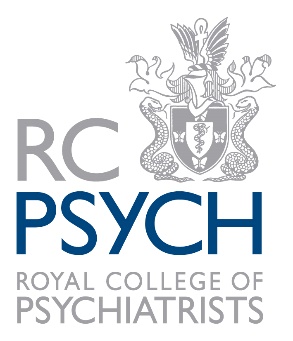 8. Psychiatric IMG Champion of the YearPlease note:  Self-nominations cannot be accepted in this category. Entries must be accompanied by confirmation of support from the Medical Director, or for trainees the Training Programme Director or Head of School or equivalent (see last section).The deadline for submitting nominations is 5pm on 31 May 2024.The following must be confirmed for your entry to be valid:This award recognises the efforts of an individual who has supported the cause of International medical graduates in an impactful way. IMGs make up a significant proportion of the psychiatric workforce in the UK (around 40% and growing) and supporting them is one of the College’s main priorities. The person nominated for this award should be resident in the UK and should be a member or associate of the College. The nominee should have demonstrated a significant contribution towards supporting IMGs in the UK, in psychiatry and other disciplines if applicable. The nature of work could include (but is not limited to): leading, developing or playing a key role in relation to induction programmes, supporting culturally sensitive activities, helping develop communication skills and understanding the challenges faced by IMGs by providing guidance tailored to their unique needs, help with mentoring, coaching, practice for exams, helping with interviews and leadership roles helping fight discrimination and showing strong allyship. This work includes local, regional, national and international work.Nominations should only include work carried out during the past two years. The entry should demonstrate how the nominee has met at least two of the following criteria:Has demonstrated innovations in cross cultural competencies and intercultural fluency.Is a proven positive role model for the rest of the psychiatric profession.Has introduced awareness to the needs of IMGs’ training.Has contributed towards training programs specifically in support towards IMGs.Has promoted equality, diversity and inclusion in relation to IMGs and subsequently to mental health services for patients, carers and staff.See the full Rules for Entry.Please describe how the nominee:Data Protection 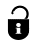 The College’s data protection policy can be found on our websiteThank you for entering the 2024 RCPsych Awards.Please send your completed entry form by 5pm on 31 May 2024 by email to MembershipServices@rcpsych.ac.ukPlease note that the entry will not be valid until we receive a completed good standing form from the nominee. Name of nomineeNominee’s job titleOrganisation nameAddressEmail Entry submitted by:  Entry submitted by:  Name of nominator Please note, as per the Rules for Entry, nominators must be subscribing College Members, Fellows, Honorary Fellows, Specialist Associates, Affiliates, International Associates or Pre-Membership Psychiatric Trainees.Please note, as per the Rules for Entry, nominators must be subscribing College Members, Fellows, Honorary Fellows, Specialist Associates, Affiliates, International Associates or Pre-Membership Psychiatric Trainees.Job titleOrganisation nameAddressEmail  Has the nominee given their permission for the entry to go forward? Is the nominee aware that they need to submit a completed good standing form by 5pm on 31 May?Have they agreed to attend/send a representative to/pre-record a video for the Awards ceremony on 14 November 2024 if they are shortlisted?Entry summary (maximum 300 words)Please describe how the nominee meets the Award criteria and why they should be awarded the title Psychiatric IMG Champion of the Year This wording may be used for publicity purposes for entries that are shortlisted.Has demonstrated innovations in cross cultural competencies and intercultural fluency(Maximum 200 words)(5 marks)Is a proven positive role model for the rest of the psychiatric professionIs a proven positive role model for the rest of the psychiatric profession(Maximum 200 words)(5 marks)(Maximum 200 words)(5 marks)Has introduced awareness to the needs of IMGs’ training(Maximum 200 words)(5 marks)(Maximum 200 words)(5 marks)(Maximum 200 words)(5 marks)Has contributed towards training programs specifically in support towards IMGs(Maximum 200 words)(5 marks)Has promoted equality, diversity and inclusion in relation to IMGs and subsequently to mental health services for patients, carers and staff.(Maximum 200 words)(5 marks)Confirmation of support from the Medical Director, or for trainees the Training Programme Director or Head of School or equivalent:I confirm that the above evidence is accurate to the best of my knowledge.Confirmation of support from the Medical Director, or for trainees the Training Programme Director or Head of School or equivalent:I confirm that the above evidence is accurate to the best of my knowledge.Confirmation of support from the Medical Director, or for trainees the Training Programme Director or Head of School or equivalent:I confirm that the above evidence is accurate to the best of my knowledge.Confirmation of support from the Medical Director, or for trainees the Training Programme Director or Head of School or equivalent:I confirm that the above evidence is accurate to the best of my knowledge.NameSignatureJob title